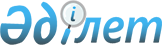 Жыныстық жолмен берілетін аурулардың алдын алу және оларға бақылау жасау жөніндегі 1999-2002 жылдарға арналған бағдарлама туралыҚазақстан Республикасы Үкіметінің Қаулысы 1999 жылғы 2 наурыз N 193. ЕСКЕРТУ. Тақырып өзгерді - ҚР Үкіметінің 2001.02.02. N 178 қаулысымен. ~P010178

      "Қазақстан Республикасында азаматтардың денсаулығын сақтау туралы" Қазақстан Республикасының 1997 жылғы 19 мамырдағы Заңын іске асыру мақсатында Қазақстан Республикасының Үкіметі қаулы етеді: 

      1. Қоса беріліп отырған Жыныстық жолмен берілетін аурулардың алдын алу және оларға бақылау жасау жөніндегі 1999-2002 жылдарға арналған бағдарлама бекітілсін. 

      ЕСКЕРТУ. 1-тармақ өзгерді - ҚР Үкіметінің 2001.02.02. N 178 

               қаулысымен. P010178_ 

      2. Қазақстан Республикасының Денсаулық сақтау, білім және спорт министрлігі, Ғылым және жоғары білім министрлігі, Ішкі істер министрлігі, Қорғаныс министрлігі, Көлік, коммуникациялар және туризм министрлігі, Мәдениет, ақпарат және қоғамдық келісім министрлігі, Қаржы министрлігі, Әділет министрлігі, облыстардың, Астана және Алматы қалаларының әкімдері жоғарыда көрсетілген бағдарламаның орындалуын қамтамасыз етсін. 

      3. Осы қаулы қол қойылған күнінен бастап күшіне енеді. 

 

     Қазақстан Республикасының        Премьер-Министрі

                                          Қазақстан Республикасы                                          Үкіметінің 1999 жылғы                                              2 наурыздағы                                            N 193 қаулысымен                                               бекітілген 



 

                  Жыныстық жолмен берілетін аурулардың                  алдын алу және оған бақылау жасау                   жөніндегі 1999-2002 жылдарға                     арналған бағдарлама      ЕСКЕРТУ. Тақырып өзгерді - ҚР Үкіметінің 2001.02.02. N 178               қаулысымен.  P010178_                      1. Кіріспе 

       1999 жылдан бастап Жыныстық жолмен берілетін аурулармен ауыратындар үздіксіз өсу тенденциясына ие болды. Мерезбен ауыратындардың тіркелген өскелең көрсеткіші 1998 жылы 100 000 тұрғындарға шаққанда 230,0 құрап, 164 есеге өсті. Мерез Солтүстік Қазақстан және Ақмола облыстарының 0,4% тұрғынын, Алматы қаласы мен Шығыс Қазақстан облысының 0,3%-ке жуық тұрғынын, Алматы, Батыс Қазақстан, Қарағанды облыстарының 0,2% тұрғынын қамтыды. Мерез жылдан жылға салыстырмалы түрде алғанда неғұрлым жиі кеш кезеңдерінде аңғарылуда. 

      Гонореямен тіркелген ауыру 1998 жылы Қазақстан бойынша орташа алғанда 100 000 тұрғынға шаққанда 81,4 құрап, Атырау облысының 100 000 тұрғынына шаққанда 14,7-ден Ақмола облысының 100 000 тұрғынына шаққанда 218,5-ке дейін ауытқыды. Урегенитальдік трихомониазбен ауыру 1997 жылы қазақстан бойынша статистикалық деректерге сәйкес орташа алғанда 100 000 тұрғынға шаққанда Қостанай облысындағы ең төменгі 60,4-тен Ақмола облысындағы ең жоғары 289,0-мен 138,6 құрады. 

      Елдің тері-венерологиялық диспансерлерінің бұл инфекцияны аңғаруға мүмкіндік бермейтін әлсіз лабораториялық базасына орай урогенитальдық хламидиозбен ауру туралы деректер (1998 жылы орташа алғанда 100 000 тұрғынға 20,0) нақты емес. Шын мәнінде, Тері-венерологиялық ғылыми-зерттеу институтында (ТВҒЗИ) алынған тері-венерологиялық мекемелердің урологиялық және гинекологиялық кабинеттеріне келген ауруларды тексерудің нәтижесі урогенитальдік хламидиоздың анықталу жиілігі осындай гонококколықтан 3 есе жоғары, неғұрлым көп таралған инфекциялардың бірі деп санауға мүмкіндік береді. Ано-генитальдық герпеспен ауыру есептік деректерге сәйкес тұрғындардың 100 000-на шаққанда 0,9 ды құрайды. Алайда, бұл деректерді герпатикалық инфекция практика жүзінде әлі күнге дейін жиі еленбейтіндіктен нақты деп есептеу қиын. Гарднереллездің, урогенитальдік уреамикоплазмоздың, цитомегаловирусты инфекциялардың, генитальдық кандидоздың таралуы туралы дерек жоқ. 

      Халықтың жекелеген топтарын зерттеудің нәтижесі бойынша урогенитальдік инфекциялардың 70%-тен астамы аралас болып табылғанмен олардың өсуінің жиілігі туралы деректер жоқ. 

      ЖЖБА-ның өсу себебі әрқилы. Әлеуметтік себептердің арасынан тәуекелдің негізгі тобының: жауапсыз жыныстық қатынас жасаушы адамдардың саны күрт өсіп бара жатқанын атап өткен жөн. Бұл топты халықтың отбасынан ұзақ уақыт қол үзіп, ұсақ тасымал саудамен айналысатын кең ауқымды контингенті, әртүрлі қоныс аударушылар, жұмыссыздар мен үйсіздер, нашақорлар мен алкоголиктер толықтырады. Моральдік құндылықтардың құнсыздануының, жыныстық қызмет көрсетудің көлеңкедегі рыногының пайда болуының, дайын емес негізге себілген эротикалық және парнографиялық өнімдердің күшейіп келе жатқан ағынының, жыныстық қатынастардың ымырашылдануы маңызды мән алуда. Денсаулық сақтаудың материалдық-техникалық базасының; оның ішінде тері-венерологиялық диспансерлер патронаждық қызметтерінің эпидемиологиялық жұмыстарды жүргізуді қиындататын; лабораториялық-диагностикалық қызметтерді ЖЖБА-ны тану мен оның мониторингінің сапасына әсер ететін; оларды санациялаудың деңгейін төмендететін, ауруларды дәрі-дәрмектермен қамтамасыз ету деңгейінің нашарлауы рөл атқарады. Қарым-қатынас жасаушы адамдарды милиция органдарының іздестіру мүмкіндігі азайды. Басқа адамдарды венерологиялық аурулармен қасақана зақымдаушы азаматтар өте сирек жауапқа тартылады. ЖЖБА ауруды ұстап тұруға етек жайып келе жатқан медициналық қызмет көрсетулер рыногының да рөлі әрдайым қолайлы емес. Жеке меншік емдеу мекемелерінің статистикалық есеп беруі жолға қойылмаған, жеке практика жүргізетін дәрігерлердің ЖЖБА-мен ауыратындарға медициналық көмек көрсетуін лицензиялау мәселелері реттелмеген; инфекция ошақтары эпидемиологиялық жұмыстармен қамтамасыз етілмейді. 

      ЖЖБА-мен ауырудың өсуі себептерінің арасынан табиғи-биологиялық проблемаларды, атап айтқанда, аурушылықтың ырғақты толқуын, сірә, қоздырғыштың контагиоздігінің циклдік өзгеруімен негізделген проблемаларды есептен шығаруға болмайды. 

      Қазақстандағы ЖЖБА жанындағы медициналық көмек, әдетте әрбір облыста және Алматы қаласында (жекелеген әкімшілік-аумақтық бірлікте) бар мамандандырылған бейінді емдеу мекемелерінде, тері-венерологиялық диспансерлерінде көрсетіледі. Қазақстанның бірқатар қалалары мен аудандарында жеке дербес қалалық, аудандық және ауданаралық тері-венерологиялық диспансерлер (43) немесе аурухананың бөлімшесі құқығындағы диспансерлер, медициналық-санитарлық бөлімдердің бөлімшелері (барлығы 30), сондай-ақ 225 амбулаториялық қабылдау кабинеттері (соңғысы іс жүзінде әрбір аудан орталығында бар) кең қанат жайған. Қалалар мен аудандардың тері-венерологиялық қызмет бөлімшелері жергілікті басқару органына немесе өзінің бейінді емдеу мекемесінің басшылығына, ал әдістемелік жағынан - облыстық (Алматы қалалық) тері-венерологиялық диспансерлерге бағынады. 

      Қазақстан Республикасының Денсаулық сақтау, білім және спорт министрлігі Денсаулық сақтау комитетінің Тері-венерологиялық ғылыми-зерттеу институты елдің дерматология-венерология жөніндегі ғылыми, клиникалық, консультациялық, диагностикалық, ұйымдастыру, әдістемелік, оқу орталығы болып табылады. Институт тері-венерологиялық диспансерлердің қызметін де, Қазақстанның барлық алты медициналық жоғары оқу орындарының 4 дербес кафедралары мен екі тері-венерологиялық аурулар курстарында жүзеге асырылатын дәрігер кадрларды даярлауды да үйлестіреді. 

      1998 жылдың аяғында Қазақстан Республикасында 959 немесе 100 000 тұрғынға 0,6 практика жүргізуші дерматология-венеролог дәрігерлер жұмыс істеді. Бір дерматовенерологтың халыққа қызмет көрсетуінің орташа радиусы 30 км. құрады. Елдің медициналық жоғары оқу орындарында кадрларды даярлауды 38 оқытушы, оның ішінде 3 ғылым докторы, 18 ғылым кандидаты жүргізді, ТВҒЗИ-де ЖЖБА бойынша ғылыми-әдістемелік қызметті 25 ғылыми қызметкер жүзеге асырды, олардың 5-і ғылым докторы және 10-ы ғылым кандидаты. 

      Жаңа тарихи жағдайларда халыққа дерматология-венерологиялық көмек көрсетудің қалыптасқан жүйесі өзінің тиімділігін төмендетіп алғанын атап өту қажет. ЖЖБА-ның өсу себебінің объективті сипаты мен денсаулық сақтаудың қазіргі жай-күйінің негізінде соңғысының ЖЖБА жөніндегі ахуалға ықпалы шектелді. Маңызы өсіп келе жатқан бастапқы алдын алу жөніндегі жұмыстың ЖЖБА-мен ауруды тежеу оны төмендету ісіне іске асырылған әлеуметтік араласуы жеткіліксіз болып табылатындығын мойындауымыз қажет.     ЖЖБА-мен ауруды тежеуге және төмендетуге бағытталған кешен бойынша венерологиялық инфекциялардың таралуын айқындайтын тиімді шаралар әзірлеу және медициналық-әлеуметтік процестерге енгізу болып табылады.            2. ЖЖБА-ның таралуын шектеу жөніндегі                     бағдарламаның бағыты     Бағдарламаның мақсатына қол жеткізу үшін қоғамдық қызметтің түрлі салаларында:     - денсаулық сақтауды ұйымдастыру саласындағы құқықтық қатынастар саясатында;     - ЖЖБА-ны анықтауды және оны емдеуді тікелей қамтамасыз ету саласындағы;     - бастапқы алдын алу саласында: халықтың кең ауқымын қауіпсіз жыныстық қатынасқа үйрету, қорғанудың жеке құралдарын қолдануды қамтамасыз ету саласында;     - ЖЖБА-ны тікелей белсенді анықтау саласында;     - медицина қызметкерлері кадрларын даярлау саласында;     - медицина, педагогика, психология ғылымдарының қызметі саласында;     - халықаралық ақпараттар алмасу саласында іс-шараларды өмірге енгізу қажет.          3. ЖЖБА-ның таралуының алдын алу жөніндегі іс-шаралар     3.1. Құқықтық іс-шаралар     Мақсат: ЖЖБА-мен ауруды төмендетуге бағытталған барынша тиімді әлеуметтік ықпал етуді қамтамасыз ету үшін оңтайлы құқықтық база жасау     Күтілетін нәтиже: ЖЖБА-мен ауыратындардың барынша көп құрамын білікті медициналық көмекпен қамтамасыз ету, оған тәуекелді жыныстық қатынастардың құрамдарын енгізе отырып алдын алу жұмысының аймағын барынша кеңейту ____________________________________________________________________|NN р/с!         Іс-шара                   !Жауапты атқарушылар      !     |____________________________________________________________________!|   1  !               2                   !           3             !|____________________________________________________________________!|3.1.1.!Психикалық белсенді құралдарды өт. !Қазақстан Республикасының!|      !кізу мақсатынсыз заңсыз сақтағаны  !Әділет министрлігі       !|      !үшін жазалаудың әлемдік практикасы.!                         !|      !на шолу жүргізу мен оның тиімділі. !                         !|      !гін бағалау және қауіпсіз өзін-өзі !                         !|      !ұстаудың құқықтық қатынастарына    !Қазақстан Республикасының!|      !барынша ықпал ету басымдығын еске  !Ішкі істер министрлігі   !|      !ала отырып (тәуекел топтарын азайту!                         !|      !мақсатында), есірткіге тәуелділерді!                         !|      !жауапкершілікке тартуды оңтайлан.  !                         !|      !дыру жөнінде ұсыныс табыс ету      !                         !|______!___________________________________!_________________________!|3.1.2.!Жезөкшелікпен және жеңгетайлықпен  !Бұл да                   !|      !айналысу үшін ұялар ұйымдастырғаны !                         !|      !үшін немесе оларды ұстағаны үшін   !                         ! |      !жазалауға қазіргі қадамдардың әлем.!                         !|      !дік практикасына шолу жүргізу және !                         !|      !оның тиімділігін бағалау, берекесіз!                         !   |      !жыныстық өмірмен күн кешетін адам. !                         !   |      !дардың мейлінше қауіпсіз жүріс-тұр.!                         !|      !ысының құқықтық қатынастарына      !                         !   |      !барынша жәрдемдесуді қамтамасыз    !                         !     |      !етуді назарға ала отырып, ұсыныстар!                         !|      !табыс ету                          !                         !|____________________________________________________________________!     |3.1.3.!ҚР Қылмыстық кодексінің "Медицина. !Қазақстан Республикасының!|      !лық сипаттағы мәжбүрлеу шараларын  !Әділет министрлігі       !|      !қолданудың негіздері" 88-бабын     !                         !|      !ерікті түрде емделуден жалтаруы    !Қазақстан Республикасының!|      !жағдайларында ЖЖБА-дан емдеудің    !Денсаулық сақтау, білім  !|      !мәжбүрлі шараларын қолдануды көз.  !және спорт министрлігі   !|      !дейтін Қазақстан Республикасында   !                         !|      !азаматтардың денсаулығын сақтау    !                         !|      !туралы ҚР Заңының 19-бабына сәйкес !                         !|      !келтіру жөнінде,                   !                         !     |      !сондай-ақ стационарда немесе емха. !                         !|      !нада емделуді қолданудың түрлері   !                         !|      !мен ҚР ҚК-нің 90,91,92-баптарымен  !                         !|      !дерматолог-венерологта мәжбүрлеп   !                         !|      !емделуді қамтамасыз ету нысанына,  !                         !|      !сондай-ақ ҚР ҚК-нің 95-бабына жаза.!                         !|      !ны атқара отырып ЖЖБА-дан мәжбүрлеп!                         !|      !емделумен қамтамасыз ету нысанына  !                         !|      !тиісті шараларды енгізу            !                         !|____________________________________________________________________!|3.1.4.!Білім беру туралы заңдарға өзгеріс.!Қазақстан Республикасының!|      !тер мен толықтырулар енгізудің ор. !Әділет министрлігі       !|      !ындылығын қарау, орта оқу орындары.!                         !|      !ның оқушылары мен жоғары оқу орын. !Қазақстан Республикасының!|      !дарының студенттері арасында       !Денсаулық сақтау, білім  !|      !ЖЖБА мен СПИД-тің алдын алуды сөз. !және спорт министрлігі   !     |      !сіз қамтамасыз ету                 !                         !|____________________________________________________________________!|3.1.5.! (Алып тасталды - ҚР Үкіметінің 2002.07.19. N 808         ! !      !     қаулысымен.  P020808_  )                                  !|____________________________________________________________________!|       Жиыны                                                        !|____________________________________________________________________!|  таблицаның жалғасы  __________________________________________________________________|Орындалу       !Аяқтау (енгізу) нысаны      !Қаржыландырудың жыл.  !|мерзімі        !                            !дар бойынша жоспарлан.!|               !                            !ған көлемі, мың АҚШ   !|               !                            !доллары               !|___________________________________________________________________!|               !                            !  1999 ж.  !  2000 ж. !|___________________________________________________________________!|     4         !               5            !     6     !    7     !|___________________________________________________________________!|1999 жылдың IV !Есеп                        !     0,5   !          !|тоқсаны        !                            !           !          !|___________________________________________________________________!|1999 жылдың IV !Есеп                        !     0,5   !          !|тоқсаны        !                            !           !          !|___________________________________________________________________!|1999 жылдың IV !Есеп                        !     1,0   !          !|тоқсаны        !                            !           !          !|___________________________________________________________________!|1999 жылдың IV !Есеп                        !     0,5   !          !|тоқсаны        !                            !           !          !|___________________________________________________________________!|2001 жылдың II !Мемлекеттік бағдарлама      !           !   1,0    !|жартыжылдығы   !жобасы                   !           !          !|___________________________________________________________________!|                                            !     2,5   !   1,0    !|___________________________________________________________________!          3.2. Медициналық ұйымдастыру-әдістемелік іс-шаралар 

       Мақсат: эпидемиологиялық жағдайдың негізінде жүргізілетін іс-шаралардың барынша тиімділігін қамтамасыз ететін ұйымдастыру және емдеу-алдын алу бағдарламаларын әзірлеу 

      Күтілетін нәтиже: эпидемиологиялық жағдайдың дәл базалық білімдері, тәуекел топтарын және олардың серпінін айқын байқау, осыған орай атаулы алдын алу жұмысының негіздерін қамтамасыз ету, түрлі ЖЖБА-мен ауыратындарды дәрі-дәрмектік қамтамасыз етудің қажеттілігін жоспарлау мүмкіншілігі және дәрі-дәрмектің болмау жағдайын болдырмау немесе олардың ұтымсыз запастарын жасауды болдырмау, демек ЖЖБА-ны емдеу үшін бюджеттік қаражатын тиімді бөлу.     ЖЖБА-ның лабораториялық диагностикасы үшін оңтайлы мұқтаждықтарды айқындау және ауруларды қажетті лабораториялық қамтамасыз ету. ЖЖБА кезінде білікті медициналық көмек көрсетуде түрлі социумдардың ауыл және қала топтары тұрғындарының оңтайлы мұқтаждықтарын айқындау ____________________________________________________________________|NN р/с!         Іс-шара                   !Жауапты атқарушылар      !     |____________________________________________________________________!|   1  !               2                   !           3             !|____________________________________________________________________!|3.2.1.!ЖЖБА-мен ауырудың жай-күйіне эпиде.!Қазақстан Республикасы   !|      !миологиялық талдау жасауды және    !Денсаулық сақтау, білім  !|      !жүргізілген іс-шаралардың тиімділі.!және спорт министрлігінің!|      !гін бағалауды қамтамасыз ету       !Денсаулық сақтау комите. !|      !                                   !ті, Тері-венерологиялық  !|      !                                   !ғылыми-зерттеу институты !|______!___________________________________!_________________________!|3.2.2.!Мерезбен, гонореямен, урогенитальді!Қазақстан Республикасы   !|      !хламидиозбен, басқа да ЖЖБА-мен    !Денсаулық сақтау, білім  !|      !ауыратындардың диагностикасын жүр. !және спорт министрлігінің! |      !гізу мен емдеуді, оның ішінде син. !Денсаулық сақтау комите. !|      !дромдық диагностикамен емдеуді тек !ті, Тері-венерологиялық  !|      !медициналық ұйымдарда, бөлімшелер. !ғылыми-зерттеу институты !   |      !де, кабинеттерде қызметтің осы тү. !                         !   |      !ріне тиісті лицензиясы бар медици. !                         !|      !налық қызметкерлердің жүргізуін    !                         !   |      !қамтамасыз ету                     !                         !     |____________________________________________________________________!     |3.2.3.!ЖЖБА бойынша республиканың аумағында!Қазақстан Республикасы   !|      !меншік нысаны мен ведомстволық ти. !Денсаулық сақтау, білім  !|      !істілігіне қарамастан медициналық  !және спорт министрлігінің!|      !ұйымдардың, бөлімшелердің, кабинет.!Денсаулық сақтау комите, !|      !тердің тіркейтін мемлекеттік ста.  !ті, Статагенттік         !|      !тистикалық есебі мен есептілігінің !                         !|      !ақиқаттығын қамтамасыз ету         !                         !|____________________________________________________________________!|3.2.4.!ЖЖБА диагностикасы үшін пайдаланы. !Қазақстан Республикасы   !|      !латын лабораториялық зерттеулер    !Мемстандартының жанындағы!|      !әдістерін стандарттауды, лаборато. !Стандарттар мен стандарт.!|      !рияларды аттестаттауды, өлшемдер   !ты үлгілердің мемлекеттік!|      !құралдарын тексеруді, талдаулардың !-ақпараттық орталығы,    !|      !сапаларын тігінен және ішкі лабора.!Қазақстан Республикасы   !|      !ториялауды бақылау жасауды қамтама.!Денсаулық сақтау, білім  !|      !сыз ету                            !және спорт министрлігінің!|      !                                   !Денсаулық сақтау комитеті!|____________________________________________________________________!|3.2.5.!ЖЖБА терапиясының әдістемелері,    !Тері-венерологиялық      !|      !клиникалық және лабораториялық ди. !ғылыми-зерттеу институты !|      !агностика, диспансерлеу жөніндегі  !                         !|      !нұсқамалық нұсқауларды басып шығару!                         !|____________________________________________________________________!|3.2.6.!Түрлі бейіндегі мамандардың, оның  !Қазақстан Республикасы   !|      !ішінде ЖЖБА-мен ауыратындарға меди.!Денсаулық сақтау, білім  !|      !циналық көмек көрсететін гинеколог.!және спорт министрлігінің! |      !тардың, урологтардың, отбасылық    !Денсаулық сақтау комитеті!|      !дәрігерлердің қызметін үйлестіру   !                         !|      !қамтамасыз ету                     !                         !   |____________________________________________________________________!|3.2.7.!ЖЖБА мәселелерін пысықтайтын ғылы. !Қазақстан Республикасы   !|      !ми ұйымдардың қызметін үйлестіруді !Денсаулық сақтау, білім  !|      !қамтамасыз ету                     !және спорт министрлігінің!|      !                                   !сақтау комитеті          !|____________________________________________________________________!|3.2.8.!Олардың жеке басы мен жыныстық     !Қазақстан Республикасы   !|      !қатынастары туралы дәрігерлік      !Денсаулық сақтау, білім  !|      !құпияны сақтауға кепілдік беретін  !және спорт министрлігінің!|      !режимде ЖЖБА-мен ауыратындарға ме. !Денсаулық сақтау комите. !|      !дициналық құжаттамалар жүргізудің  !ті, Қазақстан Республика.!|      !тәртібін қамтамасыз ету            !сының Ішкі істер министр.!|      !                                   ! лігі                    !|____________________________________________________________________!|      !Жиыны:                             !                         !|____________________________________________________________________!|  таблицаның жалғасы  __________________________________________________________________|Орындалу       !Аяқтау (енгізу) нысаны      !Қаржыландырудың жыл.  !|мерзімі        !                            !дар бойынша жоспарлан.!|               !                            !ған көлемі, мың АҚШ   !|               !                            !доллары               !|___________________________________________________________________!|               !                            !  1999 ж.  !  2000 ж. !|___________________________________________________________________!|     4         !               5            !     6     !    7     !|___________________________________________________________________!|Ұдайы          !Жыл сайынғы есеп            !6,5        !6,5       !|               !                            !           !          !|___________________________________________________________________!|Ұдайы          !Бұйрық                      !1,0        !1,0       !|___________________________________________________________________!|Ұдайы          !Ведомстволық нұсқаулық      !1,0        !1,0       !|___________________________________________________________________!|Ұдайы          !Ведомстволық нұсқаулық      !1,0        !1,0       !|___________________________________________________________________!|___________________________________________________________________!|Ұдайы          !Нұсқаулық                   !1,0        !1,0       !|___________________________________________________________________!|Ұдайы          !Бұйрық                      !0,5        !0,5       !|               !                            !           !          !|___________________________________________________________________!|Ұдайы          !Қазақстан дерматологвенеро. !0,5        !0,5       !|               !логтарының екінші конгресі  !           !          !|___________________________________________________________________!|Ұдайы          !Ведомстволық нұсқаулық      !0,5        !0,5       !|___________________________________________________________________!|               !                            !12,0       !12,0      !|___________________________________________________________________!          3.3. Тері-венерологиялық мекемелердің қажетті     материалдық-техникалық базасын қамтамасыз ету, медициналық және            дәрі-дәрмектік көмек көрсету жөніндегі іс-шаралар     Мақсат: аурулар мен ЖЖБА-дағы медициналық қызметкерлерге сапалы     медициналық көмек көрсету үшін медициналық ұйымдардың базасын қамтамасыз ету     Күтілетін нәтиже: инфекцияның ошақтарын толық санациялау және          аурулардың одан әрі таралуын тоқтату ____________________________________________________________________|NN р/с!         Іс-шара                   !Жауапты атқарушылар      !     |____________________________________________________________________!|   1  !               2                   !           3             !|____________________________________________________________________!|3.3.1.!Тері-венерологиялық диспансерлерді !Облыстардың, Астана және !|      !жаңа автокөлікпен:                 !Алматы қалаларының       !|      !эпидемиялық бригадалардың жұмысы   !әкімдері                 !|      !үшін қызмет көрсету аймағының      !                         !|      !500 000 тұрғынына 1 автомобиль есе.!                         !|      !бінен УАЗ-452 автомобильдерімен    !                         !|      !жарақтандыру                       !                         !|______!___________________________________!_________________________!|3.3.2.!Мемлекеттік емдеу-алдын алу ұйым.  !Бұл да                   !|      !дарының ЖЖБА-мен ауыратындарды     !                         !|      !амбулаториялық қабылдауға арналған !                         ! |      !кабинеттерін қолданылып жүрген     !                         !|      !санитарлық нормаларға сәйкес       !                         !|      !келтіру                            !                         !   |____________________________________________________________________!     |3.3.3.!Мемлекеттік емдеу-алдын алу ұйым.  !Облыстардың, Астана және !|      !дарында ЖЖБА-мен ауыратындарды     !Алматы қалаларының       !|      !емдеуге арналған палаталар мен     !әкімдері                 !|      !процедуралық кабинеттерді қолданы. !                         !|      !лып жүрген санитарлық нормаларға   !                         !|      !сәйкес келтіру                     !                         !|____________________________________________________________________!|3.3.4.!Бюджеттік қаражаттың есебінен об.  !Қазақстан Республикасы   !|      !лыстық (Алматы қалалық) тері-вене. !Денсаулық сақтау, білім  !|      !рологиялық диспансерлердің, медици.!және спорт министрлігінің!|      !налық-санитарлық бөлімдердің ТВҒЗИ !Денсаулық сақтау комите. !|      !клиникаларын, Ішкіісмині жүйесі    !ті, Қазақстан Республика.!|      !түзеу мекемелерінің ауруханаларын  !сының Ішкі істер министр.!|      !және олардың аурулардағы           !лігі, облыстардың, Астана!     |      !мониторингін ЖЖБА диагностикасына  !және Алматы қалаларының  !|      !арналған жабдықтар мен жұмсалатын  !әкімдері                 !|      !материалдардың мынадай тізбесімен: !                         !|      !а) мерездің диагностикасы үшін:    !                         !|      !- әрбір мемлекеттік ұйымдарда 1-ден!                         !|      !мультисканирлейтін спектрофотометр.!                         !|      !мен,                               !                         !|      !- кардиолипинді антигені бар       !                         !|      !микропреципитаттармен іріктеп реак.!                         !|      !циялауға арналған тест-жүйелермен; !                         !|      !- кардиолипинді және трепоненді    !                         !|      !антигені бар РСК-ға арналған тест- !                         !|      !жүйелермен;                        !                         !|      !б) гонореяның диагностикасы үшін:  !                         !|      !- жарық өтетін микроскоптармен (әр !                         !|      !мекемеде кемінде 2);               !                         !|      !- қоздырғыштарды культивациялауға  !                         !|      !арналған сіңірімді ортамен;        !                         !|      !- микробиологиялық бояғыштармен;   !                         !|      !в) хламидийлік инфекциялардың диаг.!                         !|      !ностикасы үшін:                    !                         !|      !- люминесценттік микроскоптармен   !                         !|      !немесе жарық өткізетін микроскоп.  !                         !|      !тарға арналған люминесценттік      !                         !|      !тіреуіштермен (әр мекемеге кемінде !                         !|      !2);                                !                         !|      !- хламидиоздың люминесценттік      !                         !|      !диагностикасына арналған тест-жүйе.!                         !|      !лермен;                            !                         !|      !- хламидиозды ИФА әдісімен диагнос.!                         !|      !тикалауға арналған тест-жүйелермен;!                         !|      !г) трихомониаздың диагностикасы    !                         !|      !үшін:                              !                         !|      !- сіңірімді ортамен;               !                         !|      !д) урогенитальдік микоплазмоз бен  !                         !|      !уреплазмоздың диагностикасы үшін   !                         !|      !- микробиологиялық бояғыштармен;   !                         !|      !- сіңірімді ортамен;               !                         !|      !е) гарднереллездің диагностикасы   !                         !|      !үшін: - сіңірімді ортамен;         !                         !|      !ж) цитомегаловирустік инфекциялар. !                         !|      !дың диагностикасы үшін:            !                         !|      !- ИФА-ға арналған тест-жүйелермен; !                         1|      !3) кандиоздың диагностикасы үшін:  !                         !|      !- сіңірімді ортамен үздіксіз қамта.!                         !|      !сыз етуді ұйымдастыру              !                         !|____________________________________________________________________!|3.3.5.!Аудандық және қалалық буындарының  !Қазақстан Республикасы   !|      !мемлекеттік емдеу-алдын алу ұйым.  !Денсаулық сақтау, білім  !|      !дарын ЖЖБА диагностикасы үшін пай. !және спорт министрлігінің!|      !даланылатын мынадай жабдықтармен   !Денсаулық сақтау комите. !|      !және жұмсалатын материалдармен:    !ті, Қазақстан Республика.!|      !                                   !сының Ішкі істер министр.!|      !                                   !лігі, облыстардың Астана !|      !                                   !және Алматы қалаларының  !|      !                                   !әкімдері                 !|      !                                   !                         !|      !а) мерездің диагностикасы үшін:    !                         !|      !- кардиолипинді антигені бар пре.  !                         !|      !ципитациялау реакциясын қоюға      !                         !|      !арналған тест-жүйелермен;          !                         !|      !- кардиолипинді және трепоненді    !                         !|      ! антигені бар РСК қоюға            !                         !|      !арналған тест жүйелермен;          !                         !|      !б) гонореяның диагностикасы үшін:  !                         !|      !- микробиологиялық бояғыштармен;   !                         !|      !- сіңірімді ортамен;               !                         !|      !в) урогениталдық хламидиоздың      !                         !|      !диагностикасы үшін:                !                         !|      !- флюоресцирлейтін қарсы денелерді !                         !|      !пайдалану арқылы хламидилік инфек. !                         !|      !цияларды анықтауға арналған тест-  !                         !|      !жиынтықтармен;                     !                         !|      !г) трихомониаздың диагностикасы    !                         !|      !үшін: -сіңірімді ортамен үзіліссіз !                         !|      !қамтамасыз ету                     !                         !|____________________________________________________________________!|3.3.6.!ЖЖБА-мен ауыратындарды емдеуге ар. !Қазақстан Республикасы   !|      !налған мемлекеттік емдеу-алдын алу !Денсаулық сақтау, білім  !|      !ұйымдарын (бөлімшелер мен кабинет. !және спорт министрлігінің!|      !терді) қажетті көлемдерде диагнос. !Денсаулық сақтау комите. !|      !тикалық және физоемдеулік жабдықтар!ті, Қазақстан Республика.!|      !мен, оның ішінде уретроскоптармен, !сының Ішкі істер министр.!|      !УВЧ аппараттарымен, индуктотермиге !лігі, облыстардың Астана !|      !арналған аппараттармен, электро-   !және Алматы қалаларының  !|      !коагуляциялауға арналған аппарат.  !әкімдері                 !|      !тармен, крикоагуляциялауға арнал.  !                         !|      !ған аппараттармен қамтамасыз ету   !                         !|____________________________________________________________________!|       Жиыны                                                        !|____________________________________________________________________!  таблицаның жалғасы    __________________________________________________________________|Орындалу       !Аяқтау (енгізу) нысаны      !Қаржыландырудың жыл.  !|мерзімі        !                            !дар бойынша жоспарлан.!|               !                            !ған көлемі, мың АҚШ   !|               !                            !доллары               !|___________________________________________________________________!|               !                            !  1999 ж.  !  2000 ж. !|___________________________________________________________________! |      4        !              5             !    6     !    7      !|___________________________________________________________________!|2002 жылдың    !Есептер                     !   100,0   !  100,0   !|IV тоқсаны     !                            !           !          !|               !                            !           !          !|               !                            !           !          !|               !                            !           !          !|___________________________________________________________________!|2000 жылдың    !Есептер                     !   150,0   !  150,0   !|ІІІ тоқсаны    !                            !           !          !|               !                            !           !          !|               !                            !           !          !|               !                            !           !          !|___________________________________________________________________!|1999 жылдың    !Есептер                     !   300,0   !  300,0   !|IV тоқсаны     !                            !           !          !|               !                            !           !          !|               !                            !           !          !|               !                            !           !          !|               !                            !           !          !|___________________________________________________________________!|2001 жылдың    !Үкіметке жыл сайын ақпарат  !           !          !|ішінде      !беру                        !           !          !|               !                            !           !          !|               !                            !           !          !|               !                            !           !          !|               !                            !           !          !|               !                            !           !          !|               !                            !           !          !|               !                            !           !          !|               !                            !           !          !|               !                            !    60,0   !    60,0  !|               !                            !           !          !|               !                            !           !          !|               !                            !    70,0   !    70,0  !|               !                            !           !          !|               !                            !           !          !|               !                            !    70,0   !    70,0  !|               !                            !           !          !|               !                            !           !          !|               !                            !   120,0   !    90,0  !|               !                            !           !          !|               !                            !    15,0   !    15,0  !|               !                            !           !          !|               !                            !    30,0   !    30,0  !|               !                            !           !          !|               !                            !    20,0   !    20,0  !|               !                            !           !          !|               !                            !           !          !|               !                            !    10,0   !    10,0  !|               !                            !           !          !|               !                            !           !          !|               !                            !           !          !|               !                            !           !          !|               !                            !   144,0   !   108,0  !|               !                            !   120,0   !    90,0  !|               !                            !           !          !|               !                            !    30,0   !    30,0  !|               !                            !           !          !|               !                            !           !          !|               !                            !    10,0   !    10,0  !|               !                            !    30,0   !    30,0  !|               !                            !           !          !|               !                            !    30,0   !    30,0  !|               !                            !   120,0   !    90,0  !|               !                            !           !          !|               !                            !    50,0   !    50,0  !|___________________________________________________________________!|Ұдайы          !Бұл да                      !           !          !|               !                            !           !          !|               !                            !           !          !|               !                            !           !          !|               !                            !           !          !|               !                            !           !          !|               !                            !           !          !|               !                            !           !          !|               !                            !   100,0   !   100,0  !|               !                            !           !          !|               !                            !           !          !|               !                            !   100,0   !   100,0  !|               !                            !           !          !|               !                            !           !          !|               !                            !           !          !|               !                            !    20,0   !    20,0  !|               !                            !    50,0   !    50,0  !|___________________________________________________________________!|               !                            !           !          !|               !                            !           !          !|               !                            !   108,0   !   144,0  !|               !                            !           !          !|               !                            !           !          !|               !                            !           !          !|               !                            !    20,0   !    20,0  !|___________________________________________________________________!|               !                            !    500,0  !    500,0 !|               !                            !           !          !|               !                            !           !          !|               !                            !           !          !|               !                            !           !          !|               !                            !           !          !|               !                            !           !          !|               !                            !           !          !|               !                            !           !          !|               !                            !           !          !|___________________________________________________________________!|                                            !  7621,0   !  7423,0  !|___________________________________________________________________!            3.4. Білім беру кешенінің іс-шаралары     Мақсаты: халықтың түрлі құрамын сексуалдық гигиена және ЖЖБА жеке басының алдын алу мәселелеріне оқыту      Күтілетін нәтиже: сексуалдық гигиена мәселелері және жыныстық жолмен берілетін жұқпалы аурулардың жеке бастық алдын алу шаралары жөніндегі сапалы білім алу ____________________________________________________________________|NN р/с  !         Іс-шара                   !Жауапты атқарушылар      !   |____________________________________________________________________  !|   1    !               2                   !           3             !|____________________________________________________________________  !|3.4.1.  !Ұйымдастыру іс-шаралары:           !                         !|____________________________________________________________________  !|3.4.1.1.!Оқытушыларды даярлау жүзеге асыра. !Қазақстан Республикасының!|        !тын университеттер мен жоғары оқу  !Денсаулық сақтау, білім  !|        !орындарындағы міндетті оқу жоспары.!және спорт министрлігі,  !|        !на жыныс гигиенасы мен ЖЖБА-ның    !Ғылым және жоғары білім  !|        !алдын алу негіздерін оқытуды       !министрлігі              !|        !енгізу:                            !                         !|______  !___________________________________!_________________________!|        !-белгіленген тәртіппен оқыту бағ.  !                         !|        !дарламасын әзірлеу және бекіту;    !                         !|______________________________________________________________________|        !-арнаулы оқу әдебиетін әзірлеу     !                         !|        !және басып шығару;                 !                         !|____________________________________________________________________  !   |3.4.1.2.!Жыныс гигиенасының және жыныстық   !Қазақстан Республикасының!|        !жолмен берілетін аурулардың алдын  !Денсаулық сақтау, білім  !|        !алудың негіздері бойынша орта мек. !және спорт министрлігі   !|        !тептердің, лицейлердің, гимназия.  !                         !|        !лардың, техникалық училищелердің,  !                         !|        !орта арнаулы оқу жоспарына дайын.  !                         !|        !дықты енгізу: бағдарлама бойынша:  !                         !|______________________________________________________________________!|        !-белгіленген тәртіппен 14-18 жас.  !                         !|        !тардағы оқушыларды оқыту бағдарла. !                         !|        !масын әзірлеу және бекіту;         !                         !|______________________________________________________________________!|        !- оқу әдебиетін әзірлеу және басып !                         !|        !шығару;                            !                         !|____________________________________________________________________  !|3.4.1.3.!Барлық меншік нысанындағы және ве. !Қазақстан Республикасының!|        !домстволық тиістіліктегі жоғары оқу!Денсаулық сақтау, білім  !|        !орындарында жыныс гигиенасы және   !және спорт министрлігі,  !|        !ЖЖБА-ның алдын алу бойынша лекция. !Ғылым және жоғары білім  !|        !лардың факультативтік курсын       !министрлігі              !|        !енгізу:                            !                         !|______________________________________________________________________!|        !- оқыту бағдарламасын әзірлеу      !                         !|____________________________________________________________________  !|        !- оқу әдебиетін әзірлеу және басып !                         !|        !шығару;                            !                         !|______________________________________________________________________!|3.4.1.4.!Студенттік жатақханаларда (қала.   !Қазақстан Республикасының!|        !шықтарда), демалыс уақыттарын өткі.!Денсаулық сақтау, білім  !|        !зетін жерлерде қауіпсіз секс қам.  !және спорт министрлігі,  !|        !тамасыз ету жөніндегі консультация.!Ғылым және жоғары білім  !|        !лар, жеке алдын алу құралдарын те. !министрлігі, Мәдениет    !|        !гін таратып беру, жоғары оқу орын. !бұқаралық ақпарат және   !|        !дары мен орта арнаулы оқу орындары.!қоғамдық келісім         !|        !ның қаражаты есебінен баспа ақпара.!министрлігі              !|        !тын тарату мақсатында арнаулы пунк.!                         !|        !ттер бөлу                          !                         !|____________________________________________________________________  !|3.4.2.  !Медицина ғылымдарының өкілдерімен  !Қазақстан Республикасының!|        !бірлесіп алдағы уақытта ЖЖБА-ның   !Денсаулық сақтау, білім  !|        !алдын алу және салауатты өмір сүру.!және спорт министрлігі,  !|        !ге жәрдемдесу жөніндегі атаулы іс- !Ғылым және жоғары білім  !|        !шараларды әзірлеу мақсатында Қазақ.!министрлігі              !|        !стан жағдайында түрлі әлеуметтік   !                         !|        !топтардың жасөспірімдерінде жыныс. !                         !|        !тық өзін-өзі ұстауының қалыптасуын !                         !|        !өзгеру мәселелерін әзірлеу         !                         !|______________________________________________________________________!|       Жиыны                                                          !|____________________________________________________________________  !|  таблицаның жалғасы      __________________________________________________________________|Орындалу       !Аяқтау (енгізу) нысаны      !Қаржыландырудың жыл.  !|мерзімі        !                            !дар бойынша жоспарлан.!|               !                            !ған көлемі, мың АҚШ   !|               !                            !доллары               !|___________________________________________________________________!|               !                            !  1999 ж.  !  2000 ж. !|___________________________________________________________________! |      4        !              5             !    6     !    7      !|___________________________________________________________________!|               !                            !           !          !|               !                            !           !          !|__________________________________________________________________ !|               !                            !           !          !|               !                            !     10    !    10    !|               !                            !           !          !|___________________________________________________________________!|2000 жылдың    !Оқу бағдарламаларына арнал. !           !          !|І тоқсаны      !ған әдістемеліктер          !           !          !|               !                            !           !          !|___________________________________________________________________!  |2000 жылдың    !Бұл да                      !           !          !|ІІІ тоқсаны    !                            !           !          !|___________________________________________________________________!|2000 жылдың    !Оқу бағдарламасы мен        !700,0      !700,0     !| І тоқсаны     ! жоспарлары                 !           !          !|               !                            !           !          !|___________________________________________________________________!|Бұл да         !Бұл да                      !           !          !|               !                            !           !          !|               !                            !           !          !|___________________________________________________________________!|2000 жылдың    !Оқу әдебиеті                !           !          !|ІІІ тоқсаны    !                            !           !          !|___________________________________________________________________!|               !                            !           !          !|               !                            !120,0      !120,0     !|___________________________________________________________________!|2000 жылдың    !Оқу бағдарламасы мен        !           !          !|І тоқсаны      !жоспарлары                  !           !          !|___________________________________________________________________!|2002 жылдың    !Оқу әдебиеті                !           !          !| IV тоқсаны !                            !           !          !|___________________________________________________________________!|2000 жылдың    !Оқушы жастардың арасында    !Шығыстар 3.6.1-тар.   !|ІІІ тоқсаны    !ЖЖБА және ВИЧ/СПИД-тің ал.  ! мақта көзделген      !|               !дын алу мәселелері бойынша  !                      !|               !оқыту жөніндегі алдын алу   !                      !|               !пункттерін өрістету         !                      !|___________________________________________________________________!|2000 жылдың    !Ғылыми есеп                 !200,0      !200,0     !|IV тоқсаны     !                            !           !          !|               !                            !           !          !|               !                            !           !          !|               !                            !           !          !|               !                            !           !          !|               !                            !           !          !|___________________________________________________________________!|               !                            !1030,0     !1030,0    !|___________________________________________________________________!      3.5. Оқудан тыс ұжымдарды ЖЖБА бастапқы алдын алу жөніндегі     іс-шаралардың жүйесі     Мақсаты: ЖЖБА-ның жоғары тәуекелі бар топтарында оның таралуын  төмендету және өзінің денсаулығы үшін жауапкершілігі сезімін қалыптастыру     Күтілетін нәтиже: Халықтың қалың көпшілігінің жіктерінде, бәрінен     бұрын қауіпті жыныстық өзін-өзі ұстау топтарында қауіпсіз секс принциптерін енгізу ____________________________________________________________________|NN р/с!         Іс-шара                   !Жауапты атқарушылар      !     |____________________________________________________________________!|   1  !               2                   !           3             !|____________________________________________________________________!|3.5.1 !Оқудан тыс ұжымдарда сексуалдық    !                         !|      !гигиена және ЖЖБА-ның алдын алу    !                         !|      !мәселелерін оқытуды жүргізу:       !                         !|____________________________________________________________________! |      !- орта мектептерде оқумен қамтылма.!Қазақстан Республикасының!|      !ған жастар;                        !Денсаулық сақтау, білім  !|      !                                   !және спорт министрлігі   !|____________________________________________________________________!|      !- арнаулы орта оқу орындарында     !Қазақстан Республикасының!|      !оқумен қамтылмаған жастар;         !Денсаулық сақтау, білім  !|      !                                   !және спорт министрлігі   !|____________________________________________________________________!|      !- жоғары оқу орындарында оқумен    !Қазақстан Республикасының!|      !қамтылмаған жастар                 !Ғылым және жоғары білім  !|      !                                   !министрлігі              !|____________________________________________________________________!|      !- Қарулы Күштердің әскери          !Қазақстан Республикасының!|      !бөлімдерінде;                      !Қорғаныс министрлігі     !|____________________________________________________________________!|      !- Ішкі істер министрлігінің        !Қазақстан Республикасының!|      !әскерлерінде;                      !Ішкі істер министрлігі   !|____________________________________________________________________!|      !- көлік кәсіпорындарының ұжымда.   !Қазақстан Республикасының!|      !рында;                             !Денсаулық сақтау, білім  !|      !                                   ! және спорт министрлігі  !|____________________________________________________________________!|      !- мектеп мұғалімдерінің            !Қазақстан Республикасының!|      !ұжымдарында;                       !Денсаулық сақтау, білім  !|      !                                   !және спорт министрлігі   !|____________________________________________________________________!|      !- қоғамдық бірлестіктерде          !Облыстардың, Астана және !|      !                                   !Алматы қалаларының       !|      !                                   !әкімдері                 !|____________________________________________________________________!|3.5.2.!ЖЖБА жоғары тәуекелі бар топтары.  !Қазақстан Республикасының!|      !ның арасындағы адамдарға жеке      !Денсаулық сақтау, білім  !|      !алдын алу құралдарын тегін үлесті. !және спорт министрлігінің!|      !руді жүзеге асыру                  !Денсаулық сақтау комитеті!|____________________________________________________________________!|3.5.3.!ЖЖБА-ның алдын алу мәселелері      !Облыстардың, Астана және !|      !бойынша плакаттар, үнпарақтар,     !Алматы қалаларының әкім. !|      !кітапшалар, жаднамалар және басқа  !дері, Қазақстан Республи.!|      !да баспа өнімін, теледидарлық және !касының Денсаулық сақтау,!|      !ағарту мазмұнындағы радио хабар.   !білім және спорт министр.!|      !ларын шығару                       !лігі, Мәдениет, бұқара.  !|      !                                   !лық ақпарат және қоғамдық!|      !                                   !келісім министрлігі      !|____________________________________________________________________!|3.5.4.!Халықтың арасында, оның ішінде     !Қазақстан Республикасының!|      !ЖЖБА жоғары тәуекелі бар топтарда  !Денсаулық сақтау, білім  !|      !ЖЖБА-ның алдын алу мәселелері      !және спорт министрлігі,  !|      !бойынша баспа өнімін тарату        !Үкіметтік емес қоғам     !|      !                                   !(келісім бойынша)        !|____________________________________________________________________!|      !Жиыны:                             !                         !|____________________________________________________________________! таблицаның жалғасы                  ________________________________________________________________|Орындалу       !Аяқтау (енгізу) нысаны      !Қаржыландырудың жыл.  !|мерзімі        !                            !дар бойынша жоспарлан.!|               !                            !ған көлемі, мың АҚШ   !|               !                            !доллары               !|___________________________________________________________________!|               !                            !  1999 ж.  !  2000 ж. !|___________________________________________________________________! |     4         !               5            !     6     !    7     !|___________________________________________________________________!|               !Ұдайы                       !           !Ұдайы     !|               !                            !           !          !|               !                            !           !          !|___________________________________________________________________!|Үнемі          !Оқыту, оның ішінде интерак. !300,0      !300,0     !|өткізіледі     !тивті әдістерді пайдалана   !           !          !|               !отырып                      !           !          !|___________________________________________________________________!|Бұл да         !Бұл да                      !50,0       !50,0      !|               !                            !           !          !|___________________________________________________________________!|Бұл да         !Бұл да                      !50,0       !50,0      !|               !                            !           !          !|___________________________________________________________________!|Бұл да         !Бұл да                      !50,0       !50,0      !|               !                            !           !          !|___________________________________________________________________!|Бұл да         !Бұл да                      !20,0       !20,0      !|               !                            !           !          !|___________________________________________________________________!|Бұл да         !Бұл да                      !75,5       !75,5      !|               !                            !           !          !|___________________________________________________________________!|Бұл да         !Бұл да                      !100,0      !100,0     !|               !                            !           !          !|___________________________________________________________________!|Ұдайы          !Практикалық шаралар         !120,0      !120,0     !|               !                            !           !          !|___________________________________________________________________!|Ұдайы          !Оқу-ағарту өнімін басып     !150,0      !150,0     !|               !шығару                      !           !          !|               !                            !           !          !|___________________________________________________________________!|Ұдайы          !Санитарлық-оқу ағарту       !20,0       !20,0      !|               !материалдарын тарату        !           !          !|               !                            !           !          !|___________________________________________________________________!|               !Жиыны:                      !985,5      !985,5     !|___________________________________________________________________!     3.6. Жастар, дене тәрбиесі және спорт істері жөніндегі органдардың      іс-шаралары     Мақсаты: халықтың, әсіресе жастардың ЖЖБА-ның алдын алу және           отбасын жоспарлау туралы ақпаратты алуға қол жеткізуді қамтамасыз ету     Күтілетін нәтиже: жастар мен жас отбасының ақпараттық-консультативтік      орталықтарын ашу ____________________________________________________________________|NN р/с!         Іс-шара                   !Жауапты атқарушылар      !     |____________________________________________________________________!|   1  !               2                   !           3             !|____________________________________________________________________!|3.6.1  !Жыныс гигиенасы және ЖЖБА мен ВИЧ/!Қазақстан Республикасының!|       !СПИД мәселелері бойынша жастар    !Денсаулық сақтау, білім  !|       !жатақханаларында, спорт кешенде.  !және спорт министрлігінің!|       !рінде, жастар клубтарында консуль.!Денсаулық сақтау комите. !|       !тативтік көмек кабинеттерін ашу   !ті,Спорт және дене тәр.  !|       !                                  !биесі комитеті           !|____________________________________________________________________!|       !Барлығы:                          !                         !|____________________________________________________________________!     таблицаның жалғасы __________________________________________________________________|Орындалу       !Аяқтау (енгізу) нысаны      !Қаржыландырудың жыл.  !|мерзімі        !                            !дар бойынша жоспарлан.!|               !                            !ған көлемі, мың АҚШ   !|               !                            !доллары               !|___________________________________________________________________!|               !                            !  1999 ж.  !  2000 ж. !|___________________________________________________________________! |     4         !               5            !     6     !    7     !|___________________________________________________________________!|2000 жылдың    !ВИЧ/СПИД және ЖЖБА алдын    !500,0      ! 500,0    !|ІІІ тоқсаны    !алу кабинеттерін ашу        !           !          !|___________________________________________________________________!|                                            !500,0      !500,0     !|___________________________________________________________________|        3.7. Жергілікті әкімшіліктердің іс-шаралары     Мақсаты: ЖЖБА мен ВИЧ/СПИД-тің таралуын болдырмауға бағытталған алдын алу жұмысымен ересек тұрғындардың барынша көпшілігін қамту     Күтілетін нәтиже: ЖЖБА мен ВИЧ/СПИД-тің алдын алу мәселелері бойынша халықтың білім деңгейін арттыру, жыныс жолымен берілетін жұқпалы аурулардың бұрын алдын алу медкабинеттерінің жүйесін құру ____________________________________________________________________|NN р/с!         Іс-шара                   !Жауапты атқарушылар      !     |____________________________________________________________________!|   1  !               2                   !           3             !|____________________________________________________________________!|3.7.1  !ЖЖБА мен ВИЧ/СПИД алдын алу мәсе. !Облыстардың, қалалардың, !|       !лелері бойынша кең ауқымды сани.  !аудандардың әкімдері     !|       !тарлық насихатты ұйымдастыру үшін !                         !|       !қаражаттың мақсатты бөлінуін қам. !                         !|       !тамасыз ету, оның ішінде ересек   !                         !|       !тұрғындар үшін үнпарақтар, кітап. !                         !|       !шалар, жаднамалар басып шығару    !                         !|____________________________________________________________________!|3.7.2  !Зат-мүлік рыноктарында стенділер  !Бұл да                   !|       !орнату, ЖЖБА-мен ВИЧ/СПИД-тің     !                         !|       !бастапқы алдын алу пункттерін     !                         !|       !ұйымдастыру                       !                         !|____________________________________________________________________!|3.7.3  !Бұқаралық ақпарат құралдарына     !Облыстардың, қалалардың, !|       !ЖЖБА мен ВИЧ/СПИД алдын алу       !аудандардың әкімдері     !|       !мәселелері бойынша халықпен әңгі. !                         !|       !мелесулер жүргізу үшін 20-22 са.  !                         !|       !ғаттардың аралығында кемінде 10   !                         !|       !минут кешкі сағаттарда            !                         !|       ! ай сайын эфирлік уақыт           !                         !|       !беруді; апта сайын жыныс гигиенасы!                         !|       !және ЖЖБА мен ВИЧ/СПИД-тің алдын  !                         !|       !алу жөніндегі материалдарды жария.!                         !|       !лау үшін баспа басылымдарында орын!                         !|       !беруді ұсыну                      !                         !|____________________________________________________________________!|3.7.4  !Халықтардың көп жиналатын жерле.  !Бұл да                   !|       !рінде: теміржол вокзалдарында,    !                         !|       !аэровокзалдарда, автовокзалдарда: !                         !|       !-ЖЖБА мен ВИЧ/СПИД туралы баспа   !                         !|       !ақпаратын тарату;                 !                         !|       !-оның ішінде жеке қорғану құрал.  !                         !|       !дарын тегін тарату;               !                         !|       !-алдын алу өңдеулерін жүргізу     !                         !|       !мақсатында жеке алдын алу пункт.  !                         !|       !терін ұйымдастыру                 !                         !|____________________________________________________________________!|3.7.5  !ЖЖБА мен ВИЧ/СПИД алдын алу бойын.!Бұл да                   !|       !ша ұшақтарда, алыс жолға шығатын  !                         !|       !поездарда кітапшалар, үнпарақтар, !                         !|       !жаднамалар, басқа да баспа өнім.  !                         !|       !дерін тарату                      !                         !|____________________________________________________________________!|3.7.6  !Елді мекендердің газет-журнал     !Бұл да                   !|       !киоскілерінде ЖЖБА мен СПИД-тің   !                         !|       !алдын алу мәселелері бойынша      !                         !|       !әдебиеттерді кең түрде ұйымдастыру!                         !|____________________________________________________________________!     |       !Жиыны:                            !                         !|____________________________________________________________________! таблицаның жалғасы                        __________________________________________________________________|Орындалу       !Аяқтау (енгізу) нысаны      !Қаржыландырудың жыл.  !|мерзімі        !                            !дар бойынша жоспарлан.!|               !                            !ған көлемі, мың АҚШ   !|               !                            !доллары               !|___________________________________________________________________!|               !                            !  1999 ж.  !  2000 ж. !|___________________________________________________________________! |     4         !               5            !     6     !    7     !|___________________________________________________________________!|Ұдайы          !Жыл сайын Денсаулық сақтау, !100,0      !100,0     !|               !білім және спорт министрлі. !           !          !|               !гіне ақпарат беру           !           !          !|               !                            !           !          !|___________________________________________________________________!|Ұдайы          !Бұл да                      !50,0       !50,0      !|               !                            !           !          !|___________________________________________________________________!|Ұдайы          !Бұл да                      !20,0       !20,0      !|               !                            !           !          !|___________________________________________________________________!|Ұдайы          !Бұл да                      !200,0      !200,0     !|               !                            !           !          !|___________________________________________________________________!|Ұдайы          !Бұл да                      !Әдебиеттерді сатудан  !|               !                            !түскен пайда есебінен !|               !                            !қаржыландыру          !|___________________________________________________________________!|Ұдайы          !Бұл да                      !Әдебиеттерді сатудан  !|               !                            !түскен пайда есебінен !|               !                            !қаржыландыру          !|___________________________________________________________________!      |                                            !370,0      !370,0     !|___________________________________________________________________!         3.8. ЖЖБА-ның қайталама алдын алу жөніндегі іс-шаралар 

       Мақсаты: Өзіне ауруды жұқтыруымен қоршаған ортаға мейлінше көп зиян келтіруі мүмкін адамдардың арасынан ЖЖБА-мен ауырғандарды толық анықтауды қамтамасыз ету және оларды емдеу үшін мейлінше қолайлы жағдайлар жасау     Күтілетін нәтиже: ауру ошақтарын ықтимал жасауға қабілетті ЖЖБА-мен ауырған адамдарды дер уақытында және толық анықтау, ауру жұқтырған адамдарды емдеу үшін қолайлы жағдайлар жасау, бұл олардың емдеу-алдын алу мекемелеріне келуін арттырады, емделуге кепілдік беретін емдеудің толық курсынан өтуді қамтамасыз етеді. ____________________________________________________________________|NN р/с!         Іс-шара                   !Жауапты атқарушылар      !     |____________________________________________________________________!|   1  !               2                   !           3             !|____________________________________________________________________!|3.8.1 !Мерезді тегін тексеруді қамтамасыз !Қазақстан Республикасының!|      !ету:                               !Денсаулық сақтау, білім  !|      !- жылына 1 рет кардиолипинді анти. !және спорт министрлігі,  !|      !генмен микроцепитацияға іріктеу    !Ішкі істер министрлігі,  !|      !реакциясының көмегімен             !Көлік, коммуникациялар   !|      !- меншік нысаны мен ведомстволық   !және туризм министрлігі  !|      !тиесілілігіне қарамастан, стомата. !                         !|      !логиялығын қоса алғанда, емдеу-ал. !                         !|      !дын алу мекемелеріне амбулаториялық!                         !|      !немесе стационарлық көмек сұраған, !                         !|      !сондай-ақ медициналық тексерулер   !                         !|      !үшін өтініш жасаған кезінде 15 жас.!                         !|      !тан жоғары барлық адамдар;         !                         !|      !-кардолипинді РСК, трепонемді анти.!                         !|      !геналар мен РСК және кардиолипинді !                         !|      !антигенмен микропреципитация реак. !                         !|      !циясын қоса алғанда, серологиялық  !                         !|      !реакциялар кешенінің көмегі кезінде!                         !|      !жылына бір рет:                    !                         !|      !- психоневрологиялық және нарколо. !                         !|      !гиялық диспансерлерде (бөлімшелер. !                         !|      !де, кабинеттерде) тұратын барлық   !                         !|      !адам;                              !                         !|      !- терівенерологиялық диспансерлер. !                         !|      !дің (бөлімшелердің, кабинеттердің) !                         !|      !барлық пациенттері                 !                         !|____________________________________________________________________!|3.8.2 !Несеп жыныс саласындағы асқыну ау. !Қазақстан Республикасы   !|      !рулары бойынша білікті медициналық !Денсаулық сақтау, білім  !|      !көмек сұрайтын адамдарда ЖЖБА-ның  !және спорт министрлігінің!|      !белсенді анықталуын қамтамасыз ету !Денсаулық сақтау комитеті!|____________________________________________________________________!|3.8.3 !Бюджет есебінен шығыстарды жабуды  !Қазақстан Республикасы   !|      !көздей отырып, тері-венерологиялық !Денсаулық сақтау, білім  !|      !мекемелерге өтініш жасайтын барлық !және спорт министрлігінің!|      !адамдарды ЖЖБА және ВИЧ болуына    !Денсаулық сақтау комитеті!|      !тегін құпия тексеруді қамтамасыз   !                         !|      !ету                                !                         !|____________________________________________________________________!|3.8.4 !Аурулардың болу орны бойынша әрбір !Қазақстан Республикасы   !|      !тері-вендиспансерінде ауруларды    !Денсаулық сақтау, білім  !|      !ЖЖБА-ға тексеруге тарту үшін патро.!және спорт министрлігінің!|      !наждық қызметтің (эпидемиологиялық !Денсаулық сақтау комитеті!|      !бригадалардың) жұмысын қамтамасыз  !                         !|      !ету                                !                         !|____________________________________________________________________!|3.8.5 !ЖЖБА мен ауыратындарды тұратын жері!Қазақстан Республикасы   !|      !бойынша, сондай-ақ уақытша болу ор.!Денсаулық сақтау, білім  !|      !ны бойынша да тегін емдеудің мүм.  !және спорт министрлігінің!|      !кіншілігін қамтамасыз ету          !Денсаулық сақтау комитеті!|____________________________________________________________________!|      !Жиыны:                             !                         !|____________________________________________________________________!  таблицаның жалғасы                        __________________________________________________________________|Орындалу       !Аяқтау (енгізу) нысаны      !Қаржыландырудың жыл.  !|мерзімі        !                            !дар бойынша жоспарлан.!|               !                            !ған көлемі, мың АҚШ   !|               !                            !доллары               !|___________________________________________________________________!|               !                            !  1999 ж.  !  2000 ж. !|___________________________________________________________________! |     4         !               5            !     6     !    7     !|___________________________________________________________________!|Ұдайы          !Ведомстволық акт            !2500,0     !2500,0    !|___________________________________________________________________!|Ұдайы          !Бұл да                      !150,0      !150,0     !|               !                            !           !          !|___________________________________________________________________!|Ұдайы          !Бұл да                      !250,0      !250,0     !|               !                            !           !          !|___________________________________________________________________!|Ұдайы          !Ведомстволық акт            !200,0      !200,0     !|___________________________________________________________________!|Ұдайы          !Бұл да                      !100,0      !100,0     !|___________________________________________________________________!|                                            !3200,0     !3200,0    !|___________________________________________________________________!     3.9. ЖЖБА саласында медициналық білім беруді жетілдіру жөніндегі                       іс-шаралар     Мақсаты: ЖЖБА-ның диагностикасы, терапиясы мен алдын алу мәселелері бойынша арнаулы оқу орындарының оқушыларының, медициналық жоғарғы оқу орындары студенттері мен орта медицина қызметкерлерінің дайындық деңгейін арттыру     Күтілетін нәтиже: ЖЖБА-мен ауыратындарды анықтауды арттыру, диагностикалық қателіктердің санын азайту ____________________________________________________________________|NN р/с!         Іс-шара                   !Жауапты атқарушылар      !     |____________________________________________________________________!|   1  !               2                   !           3             !|____________________________________________________________________!|3.9.1 !Орта арнаулы оқу орындарында жалпы !Қазақстан Республикасы   !|      !оқу жоспарының шектерінде ЖЖБА-мен !Денсаулық сақтау, білім  !|      !СПИД-ті зерделеуге арналған сағат. !және спорт министрлігінің!|      !тардың санын өсіру                 !Денсаулық сақтау комитеті!|____________________________________________________________________!|3.9.2 !Медициналық жоғары оқу орындарында !Қазақстан Республикасы   ! |      !микробиология, патологиялық анато. !Денсаулық сақтау, білім  !   |      !мия, жұқпалы аурулар, тері және    !және спорт министрлігінің!|      !венерологиялық аурулар курстарында !Денсаулық сақтау комитеті!|      !гинекология, урология курстарында  !                         !|      !ЖЖБА-мен СПИД-ті зерделеу бағдар.  !                         !|      !ламасын кеңейту, сондай-ақ бұл істі!                         !|      !жалпы медицина факультеттерінің    !                         !|      !барлық студенттері субординатурадан!                         !|      !өтуі кезінде жүргізу               !                         !|______!_____________________________________________________________!    |3.9.3 !Дәрігерлерді жетілдіру институты   !Қазақстан Республикасы   !|      !мен факультеттерінде:              !Денсаулық сақтау, білім  !|      !-ЖЖБА мен СПИД саласында дәрігер.  !және спорт министрлігінің!|      !лердің білім деңгейін арттыру үшін !Денсаулық сақтау комитеті!|      !акушер-гинекологтарды, урологтарды,!                         !|      !инфекционистер, стоматологтарды    !                         !|      !мамандандыру және жалпы жетілдіру  !                         !|      !циклдарының бағдарламасына ЖЖБА    !                         !|      !мен СПИД-тің клиникасы, диагности. !                         !|      !касы мен алдын алу мәселелерін     !                         !|      ! енгізу;                           !                         !|      !-ЖЖБА мен СПИД туралы оқыту жөнін. !                         !|      !дегі аталған мамандықтардың дәрі.  !                         !|      !герлерін жетілдірудің тақырыптық   !                         !|      !циклдарының бағдарламасын әзірлеу  !                         !|      !және институт жоспарының шеңберінде!                         !|      !осы бағдарламаларға сәйкес оқыту   !                         !|      !жүргізу;                           !                         !|      !-жергілікті денсаулық сақтау бюд.  !                         !|      !жеттері қаражаттарының есебінен    !                         !|      !республиканың облыстық орталықта.  !                         !|      !рында ЖЖБА мен СПИД проблемалары   !                         !|      !бойынша тақырыптық циклдар мен     !                         !|      !жетілдіру жүргізу                  !                         !|____________________________________________________________________!|3.9.4 !Әрбір облыстық орталықта және      !Қазақстан Республикасы   !|      !Алматы қаласында 2 жылда кемінде 1 !Денсаулық сақтау, білім  !|      !рет, әрбір аудан орталығында және  !және спорт министрлігінің!|      !облыстық бағыныстағы қалада жылына !Денсаулық сақтау комите. !|      !кемінде бір рет вертикальді бақылау!ті, Облыстық және аудан. !|      !принцпипі және терівенинститут-    !дық денсаулық сақтау бас.!|      !облыстық (Алматы қалалық) диспан.  !қармалары, (бөлімдері),  !|      !серлері-аудандық буынның терівен   !Тері-венерологиялық ғылы.!|      !қызметі желісі бойынша әдістемелік !ми-зерттеу институты     !|      !көмек көрсету көшпелі семинарларын !                         !|      !өткізу                             !                         !|____________________________________________________________________!|3.9.5 !Барлық емдеу ұйымдарында ЖЖБА-мен  !Қазақстан Республикасы   !|      !ВИЧ/СПИД мәселелері бойынша мекеме.!Денсаулық сақтау, білім  !|      !лерде емдеуші және қызмет көрсетуші!және спорт министрлігінің!|      !мед-қызметкерлері үшін лекциялар   !Денсаулық сақтау комитеті!|      !циклын жүргізу                     !                         !|____________________________________________________________________!|3.9.6 !Клиникалық ординаторларды оқыту    !Қазақстан Республикасы   !|      !бағдарламасына барлық мамандықтар  !Денсаулық сақтау, білім  !|      !бойынша ЖЖБА мен ВИЧ/СПИД-ті зерде.!және спорт министрлігінің!|      !леуді енгізу, бұл үшін оқу жоспар. !Денсаулық сақтау комите. !|      !ларына өзгерістер енгізу           !ті, Тері-венерологиялық  !|      !                                   !ғылыми-зерттеу институты !|____________________________________________________________________!|      !Жиыны:                             !                         !|____________________________________________________________________! таблицаның жалғасы                        __________________________________________________________________|Орындалу       !Аяқтау (енгізу) нысаны      !Қаржыландырудың жыл.  !|мерзімі        !                            !дар бойынша жоспарлан.!|               !                            !ған көлемі, мың АҚШ   !|               !                            !доллары               !|___________________________________________________________________!|               !                            !  1999 ж.  !  2000 ж. !|___________________________________________________________________! |     4         !               5            !     6     !    7     !|___________________________________________________________________!|Ұдайы          !Оқу бағдарламалары мен      !20,0       !20,0      ! |               !жоспарлары, оқу құралдары   !           !          !|___________________________________________________________________!|Ұдайы          !Оқу бағдарламалары мен      !20,0       !20,0      !|               !жоспарлары, оқу құралдары   !           !          !|___________________________________________________________________!    |               !Оқу бағдарламалары мен жос. !6,0        !6,0       !|               !парлары, оқу құралдары      !           !          !|___________________________________________________________________!|Ұдайы          !Ведомстволық акт            !15,0       !15,0      ! |               !                            !           !          !|___________________________________________________________________!|Ұдайы          !Ведомстволық акт            !           !          !|___________________________________________________________________!|1999 жылдың ІІІ!Оқу бағдарламасы мен жос.   !5,0        !5,0       !|тоқсанынан бас.!парлары, оқу құралдары      !           !          !|тап, ұдайы     !                            !           !          !|___________________________________________________________________!|                                            !66,0       !66,0      !|___________________________________________________________________!     3.10. Қазақстанда ЖЖБА диагностикасын, терапиясын, алдын алуын           жетілдіру бойынша іс-шараларды зерделеу мен әзірлеу                 саласындағы медицина ғылымының міндеттері 

       Мақсаты: Қазақстанда ЖЖБА мен ВИЧ/СПИД науқастануды тежеу мен төмендетудің оңтайлы және мейлінше аз шығынды жолдарын негіздеу 

      Күтілетін нәтиже: Қазақстанда ЖЖБА мен ВИЧ-СПИД-тің әлеуметтік және медициналық-биологиялық сипаттамасы берілетін, қоздырушылар мен олардың ассоциацияларының циркуляцияланатын штаммдарының биологиялық қасиеттері, ерекшеліктерінің, халықтың иммундық мәртебесін, сондай-ақ әлеуметтік психологияның, дәстүрлердің, халықтың құрамының, тәуекел топтарының, құқықтық қатынастардың, халыққа медициналық көмек көрсетудің құрылымын ескере отырып Қазақстанда ЖЖБА мен ВИЧ/СПИД-тің алдын алу мен терапиясының қазіргі заманғы технологияларына нақты негіз жасау әзірленетін болады. Практикалық денсаулық сақтауға Қазақстандағы ЖЖБА мен ВИЧ/СПИДке қарсы күресті оңтайлы ұйымдастыру жөніндегі әзірленген және тексеруден өткен ұсынымдар енгізілетін болады. ____________________________________________________________________|NN р/с!         Іс-шара                   !Жауапты атқарушылар      !     |____________________________________________________________________!|   1  !               2                   !           3             !|____________________________________________________________________!|3.10.1!Әртүрлі ЖЖБА мен ВИЧ-СПИД жоғары   !Тері-венерологиялық      !|      !тәуекел топтарын анықтау және жаңа !ғылыми-зерттеу институты !|      !қоғамдық-экономикалық жағдайларда  !                         !|      !түрлі социум сырқаттанушылығының   !                         !|      !алдын алу жұмысының атаулы жүргізі.!                         !|      !луін қамтамасыз ету үшін үлес қосу !                         !|____________________________________________________________________!|3.10.2!ЖЖБА мен ВИЧ-СПИД аурушаңдығындағы !Тері-венерологиялық      !|      !түрлі факторлардың үлесін зерделеу !ғылыми-зерттеу институты !|      !(ЖЖБА және ВИЧ/СПИД мәселелері     !                         !|      !бойынша хабардарлықтың дәрежесі,   !                         !|      !отбасы жағдайы, білім, кәсіп түрі, !                         !|      !ошақтардағы эпидемиялық жұмыстардың!                         !|      !көрсеткіштері, күн белсенділігі    !                         !|      !ырғақтарының көрсеткіштері және    !                         !|      !басқалары) алдын алу мен бақылаудың!                         !|      !оңтайлы тактикасын айқындау үшін   !                         !|____________________________________________________________________!|3.10.3!Қазақстандағы қоздырғыштар мен оның!Тері-венерологиялық      !|      !таралуына микроорганизмнің жауап   !ғылыми-зерттеу институты !|      !беру реакциясының ерекшеліктерін   !                         !|      !ескере отырып ЖЖБА лабораториялық  !                         !|      !диагностикасының оңтайлы ырғақтарын!                         !|      !әзірлеу                            !                         !|____________________________________________________________________!|3.10.4!Қоздырғыштардың биологиялық қасиет.!Тері-венерологиялық      !|      !терінің өзгергіштігін, аралас жұқ. !ғылыми-зерттеу институты !|      !палы ауруларды тудыратын қоздырғыш.!                         !|      !тардың түрлі ассоциациялардың бо.  !                         !|      !луын, ауруларда оның болуының им.  !                         !|      !мундық тапшылығы мен дәрежесін     !                         !|      !ескере отырып ЖЖБА химия терапиясы.!                         !|      !ның әр түрін таңдауға арналған     !                         !|      !өлшемдерді айқындау                !                         !|____________________________________________________________________!|      !Жиыны:                             !                         !|____________________________________________________________________!   таблицаның жалғасы                       __________________________________________________________________|Орындалу       !Аяқтау (енгізу) нысаны      !Қаржыландырудың жыл.  !|мерзімі        !                            !дар бойынша жоспарлан.!|               !                            !ған көлемі, мың АҚШ   !|               !                            !доллары               !|___________________________________________________________________!|               !                            !  1999 ж.  !  2000 ж. !|___________________________________________________________________! |     4         !               5            !     6     !    7     !|___________________________________________________________________!|2002 жылдың    !Ғылыми есеп                 !20,0       !20,0      !|I тоқсаны   !                            !           !          !|___________________________________________________________________!|2002 жылдың    !Ғылыми мақалалар, әдістеме. !20,0       !20,0      !|I тоқсаны   !лік ұсыным                  !           !          !|               !                            !           !          !|___________________________________________________________________!|2002 жылдың    !Ғылыми мақалалар, әдістеме. !50,0       !50,0      !|I тоқсаны   !лік ұсыным                  !           !          !|___________________________________________________________________!|2002 жылдың    !Ғылыми мақалалар, әдістеме. !110,0      !110,0     !|I тоқсаны   !лік ұсыным                  !           !          !|___________________________________________________________________!|2002 жылдың    !Ғылыми мақалалар, әдістеме. !           !          !|I тоқсаны   !лік ұсыным                  !           !          !|               !                            !           !          !|___________________________________________________________________!|                                            !200,0      !200,0     !|___________________________________________________________________!       3.11. Ақпарат және халықаралық ынтымақтастық саласындағы міндеттер ____________________________________________________________________|NN р/с!         Іс-шара                   !Жауапты атқарушылар      !     |____________________________________________________________________!|   1  !               2                   !           3             !|____________________________________________________________________!|3.11.1 !Шет мемлекеттермен және бәрінен   !Қазақстан Республикасы   !|       !бұрын, ТМД елдерімен ЖЖБА және    !Денсаулық сақтау, білім  !|       !ВИЧ/СПИД-пен аурудың серпіні тура.!және спорт министрлігінің!|       !лы және алдын алу ұйымдарының     !Денсаулық сақтау комитеті!|       !қолданып жүрген модельдерінің     !                         !|       !тиімділік дәрежесі туралы мәлімет.!                         !|       !термен ақпарат алмасуды жүзеге    !                         !|       !асыру                             !                         !|____________________________________________________________________!|3.11.2 !Ғылыми-зерттеу тері-венерологиялық!Қазақстан Республикасы   !|       !институтының жанынан ЖЖБА-ға, оның!Денсаулық сақтау, білім  !|       !ішінде СПИД-ке қарсы күрестің ме. !және спорт министрлігінің!|       !дициналық технологиялары жөніндегі!Денсаулық сақтау комитеті!|       !ақпараттық орталық құру           !                         !|____________________________________________________________________!|3.11.3 !ЖЖБА мен СПИД-тің алдын алу және  !Қазақстан Республикасының!|       !оның терапиясы туралы жөніндегі   !Денсаулық сақтау, білім  !|       !халықаралық кеңестерге,           !және спорт министрлігінің!|       !конференцияларға, симпозиумдарға  !Денсаулық сақтау комите. !|       !қатысу                            !ті, Тері-венерологиялық  !|       !                                  !ғылыми-зерттеу институты !|____________________________________________________________________!|       !Жиыны:                            !                         !|____________________________________________________________________!       таблицаның жалғасы                       __________________________________________________________________|Орындалу       !Аяқтау (енгізу) нысаны      !Қаржыландырудың жыл.  !|мерзімі        !                            !дар бойынша жоспарлан.!|               !                            !ған көлемі, мың АҚШ   !|               !                            !доллары               !|___________________________________________________________________!|               !                            !  1999 ж.  !  2000 ж. !|___________________________________________________________________! |     4         !               5            !     6     !    7     !|___________________________________________________________________!    |Ұдайы          !Ғылыми практикалық конфе.   !10,0       !10,0      !|               !ренция, Қазақстан дермото-  !           !          !|               !венерологтарының екінші     !           !          !|               !конгресі (шетелдің қатысуы. !           !          !|               !мен)- 2000 жыл              !           !          !|               !                            !           !          !|___________________________________________________________________!|2002 жылдың    |Ақпараттық орталықты        !10,0       !10,0      !| ішінде     !ұйымдастыру                 !           !          !|               !                            !           !          !|___________________________________________________________________!|Өткізуіне      !Қаржылық қамтамасыз ету     !10,0       !10,0      !|қарай          !                            !           !          !|___________________________________________________________________!|                                            !30,0       !30,0      !|___________________________________________________________________!     Ескерту. Бағдарлама өзгерді - ҚР Үкіметінің 2000.11.13. N 1705                      қаулысымен. P001705_     Ескерту. Бағдарлама өзгерді - ҚР Үкіметінің 2001.01.02. N 178                      қаулысымен. P010178_  Оқығандар:  Қобдалиева Н.  Омарбекова А.    
					© 2012. Қазақстан Республикасы Әділет министрлігінің «Қазақстан Республикасының Заңнама және құқықтық ақпарат институты» ШЖҚ РМК
				